Worksheets, handouts and lesson materials MBTI .Energy                       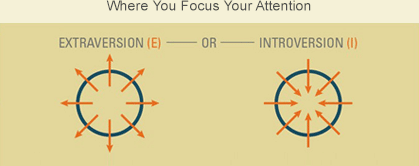 Information Gathering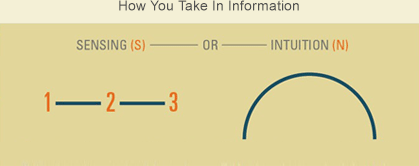 Decisions                           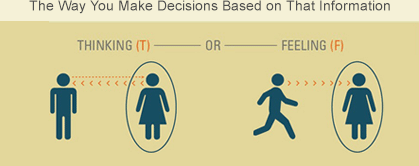 Life Style                                       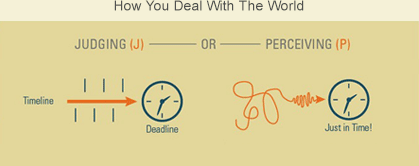 COMPREHENSION 1. Find a word or expression in the text which, in context, is similar in meaning to: a. be good at (par. 3):			 b. talented (par. 3): c. appropriateness (par. 2):		 d. privileged (par. 1) : 2. Answer the following questions using your own words.  Why does Sulloway believe that a marriage between a typical first-born husband and a later-born wife will probably be successful? ______________________________________________________________________________________________________________________________________________________   Are the following statements true or false? a. Later-born children usually agree with their family values. (T) (F) b. Birth order is a good way of knowing whether a relationship will be successful. (T) (F) c. A last-born child tends to be more creative as s/he has more freedom. (T) (F) .  The writer’s purpose is to a. persuade people that birth order is important just for our personality. b. give information about how birth order affects our personality and relationships. c. criticize people who don’t believe that birth order has an effect in our lives. 
- 이 검사는 개인마다 타고난 심리적 경향에 관한 검사입니다. 따라서 맞는 답이나 틀린답이 없습니다. 각 문항을 읽으시고 본인의 행동과 얼마나 일치하는 지를 1에서부터 3의 번호로 적으십시오. 많이 일치하시면 '3'을, 보통이면 '2'를, 일치하시 않으시면 '1'을 적으십시오. 
  
1. 여기저기에 친구나 아는 사람들이 많이 있다. (  ) 
2. 처음 보는 사람과도 쉽게 이야기를 잘 하는 편이다. (  ) 
3. 친구들 사이에서 많은 사람들에 대한 소식이나 소문에 밝은 편이다. (  ) 
4. 하고 싶은 말은 자유롭게 표현하는 편이다. (  ) 
5. 혼자 조용히 있기 보다 사람들과 어울리는 것을 좋아한다. ( ) 
------------------------------------------------------------ 
6. 친한 친구가 없는 모임에 가면 불편해 진다. ( ) 
7. 친구를 쉽게 사귀지 못하고 오래 지나야 친해진다. ( ) 
8. 침착하고 조용하다는 말을 자주 듣는다. ( ) 
9. 대화 중 당황스런 상황에 처해지면 며칠 후에야 그때 무슨 애기를 했어야 했다고 생각한다. ( ) 
10. 알고 있는 것도 바로 대답하니 않는 편이다. ( ) 
========================================================= 
11. 주변 사람들의 외모나 다른 특징들을 자세히 기억한다. ( ) 
12. 비유적이고 상상적인 표현 보다는 구체적이고 정확한 표현을 더 잘 이해한다. ( ) 
13. 손으로 만지거나 조작하는 것을 좋아한다. ( ) 
14. 새로운 일 보다는 늘 상 하는 익숙한 일이나 활동을 하는 게 편하다. ( ) 
15. 실제적이고 현실 감각이 있는 사람이라는 말을 듣길 좋아한다. ( ) 
------------------------------------------------------ 
16. 이것 저것 새로운 것들에 관심이 많고 새로운 것을 배우고 싶어 한다. ( ) 
17. 종종 물건을 잃어버리거나 어디에 두었는지 기억을 못할 때가 있다. ( ) 
18. 창의력과 상상력이 풍부하다는 말을 자주 듣는다. ( ) 
19. 상상 속에서 이야기를 잘 만들어 내는 편이다. ( ) 
20. 지금 상황보다는 앞으로의 미래가 더 중요하다는 생각한다. ( ) 
===================================================== 
21. 왜 라는 질문을 자주 한다. ( ) 
22. 궁금한 것이 있으면 꼬치꼬치 따져 궁금증을 풀려고 한다. ( ) 
23. 올바르고 정직한 것을 좋아한다. ( ) 
24. 논리적이고 구체적인 설명으로 사람들을 잘 설득한다. ( ) 
25. 어릴 때 야단을 맞거나 벌을 받아도 눈물을 잘 보이지 않았다. ( ) 
------------------------------------------------ 
26. 인정이 많고 순하다는 말을 많이 듣는다. ( ) 
27. 주위에 불쌍한 사람이나 친구들이 있으면 마음이 아프다. ( ) 
28. 어릴 때 야단을 맞거나 벌을 받으면 눈물부터 나왔다. ( ) 
29. 칭찬이나 인정 받는 것을 좋아한다. ( ) 
30. 자기 주장을 하기 보다는 전체적으로 조화롭게 지내는 것이 편하다. ( ) 
============================================== 
31. 생활계획표를 짜놓고 그 계획표에 따라 생활하는 것을 좋아한다. ( ) 
32. 계획에 없던 일들이 발생하면 불안해진다. ( ) 
33. 목표가 뚜렷하고 자신의 의견을 분명히 표현하는 편이다. ( ) 
34. 약속이 있으면 미리 나가서 기다리는 편이다. ( ) 
35. 여행하기 전에 미리 그곳에 대한 정보를 수집한다. ( ) 
----------------------------------------------------- 
36. 계획을 잘 세우지 않고 일이 생기면 그때 그때 처리하는 편이다. ( ) 
37. 어떤 일을 할 때 한꺼번에 한다. ( ) 
38. 여행을 갈 때 준비가 없어도 그냥 떠난다. ( ) 
39. 짜여진 시간표 대로 따르는 것은 답답하다. ( ) 
40. 주변사람들에게 시간 개념이 없다는 이야기를 자주 듣는다. ( ) 
====================================================== 

  
  
  
채점 방법 : 
* 먼저 5개의 번호의 점수를 더합니다. 
1에서 5까지의 총점 ( ) 6에서 10까지의 총점 ( ) 
11에서 15까지의 총점 ( ) 16에서 20까지의 총점 ( ) 
21에서 25까지의 총점 ( ) 26에서 30까지의 총점 ( ) 
31에서 35까지의 총점 ( ) 36에서 40까지의 총점 ( ) 
*그리고 총점을 둘 씩 비교하시면 됩니다. 
즉 
1~5의 총점이 6~10의 총점 보다 높으면 당신은 외향형 (E)입니다. 
반면 1~5의 총점이 6~10의 총점 보다 낮으면 당신은 내향형 (I)입니다. 
11~15의 총점이 16~20의 총점 보다 높으면 당신은 감각형 (S)입니다. 
반면 11~15의 총점이 16~20의 총점 보다 낮으면 당신은 직관형 (N)입니다. 
21~25의 총점이 26~30의 총점 보다 높으면 당신은 사고형 (T)입니다. 
반면 21~25의 총점이 26~30의 총점 보다 낮으면 당신은 감정형 (F)입니다. 
31~35의 총점이 36~40의 총점 보다 높으면 당신은 판단형 (J)입니다. 
반면 31~35의 총점이 36~40의 총점 보다 낮으면 당신은 인식형 (P)입니다. 
MBTI 성격유형을 이야기할 때는 주로 영어 이니셜을 주로 사용합니다. 
예를 들어 님들께서 외향형(E), 감각형 (S), 사고형 (T), 판단형 (P)로 나왔다면 
님의 성격유형은 'ESTP' 라고 이야기 됩니다. 
  http://www.tesol.org/docs/default-source/new-resource-library/reading-lesson-plan.pdf?sfvrsn=0Reading Lesson PlanReading Lesson PlanReading Lesson PlanReading Lesson PlanTitle : How Birth Order Affects Who You AreTitle : How Birth Order Affects Who You AreTitle : How Birth Order Affects Who You AreTitle : How Birth Order Affects Who You AreTeacherStudent Level & AgeNo of StudentsLengthGrace KimPre-intermediate950 minsMaterials:Computer, data projector and worksheets are needed. Worksheets can be found in the attachment.Materials:Computer, data projector and worksheets are needed. Worksheets can be found in the attachment.Materials:Computer, data projector and worksheets are needed. Worksheets can be found in the attachment.Materials:Computer, data projector and worksheets are needed. Worksheets can be found in the attachment.Aims:Ss will be able to get the mail idea by  practicing skimming and scanning skills in readingSs will be able to Increase their anticipation skills through word-guessing activity.Subsidiary aims:Reinforcing students’ comprehension skills through speaking. Exposing them to some vocabulary items they are responsible for in the exam such as “mediator, order, engaging and excel at” through reading text.Adapting an interesting text, out of the students’ reading books and implementing it in the classroom.Aims:Ss will be able to get the mail idea by  practicing skimming and scanning skills in readingSs will be able to Increase their anticipation skills through word-guessing activity.Subsidiary aims:Reinforcing students’ comprehension skills through speaking. Exposing them to some vocabulary items they are responsible for in the exam such as “mediator, order, engaging and excel at” through reading text.Adapting an interesting text, out of the students’ reading books and implementing it in the classroom.Aims:Ss will be able to get the mail idea by  practicing skimming and scanning skills in readingSs will be able to Increase their anticipation skills through word-guessing activity.Subsidiary aims:Reinforcing students’ comprehension skills through speaking. Exposing them to some vocabulary items they are responsible for in the exam such as “mediator, order, engaging and excel at” through reading text.Adapting an interesting text, out of the students’ reading books and implementing it in the classroom.Aims:Ss will be able to get the mail idea by  practicing skimming and scanning skills in readingSs will be able to Increase their anticipation skills through word-guessing activity.Subsidiary aims:Reinforcing students’ comprehension skills through speaking. Exposing them to some vocabulary items they are responsible for in the exam such as “mediator, order, engaging and excel at” through reading text.Adapting an interesting text, out of the students’ reading books and implementing it in the classroom.Language Skills:Listening: Listening to teacher’s presentation, instruction, demonstration / classmates’ ideasSpeaking: Sharing ideas in groupReading: Reading text “First-born, middle or last-born?”Writing: Students answer the comprehension and true-false questions Language Skills:Listening: Listening to teacher’s presentation, instruction, demonstration / classmates’ ideasSpeaking: Sharing ideas in groupReading: Reading text “First-born, middle or last-born?”Writing: Students answer the comprehension and true-false questions Language Skills:Listening: Listening to teacher’s presentation, instruction, demonstration / classmates’ ideasSpeaking: Sharing ideas in groupReading: Reading text “First-born, middle or last-born?”Writing: Students answer the comprehension and true-false questions Language Skills:Listening: Listening to teacher’s presentation, instruction, demonstration / classmates’ ideasSpeaking: Sharing ideas in groupReading: Reading text “First-born, middle or last-born?”Writing: Students answer the comprehension and true-false questions Language Systems:Phonology: Practicing accurate pronunciation while reading article out loud.Lexis:	Exposing them to some vocabulary items they are responsible for in the exam such as “mediator, order, engaging and excel at” through reading text.Discourse: Discussing story with partners Functions: Asking partner’s idea and giving ideasLanguage Systems:Phonology: Practicing accurate pronunciation while reading article out loud.Lexis:	Exposing them to some vocabulary items they are responsible for in the exam such as “mediator, order, engaging and excel at” through reading text.Discourse: Discussing story with partners Functions: Asking partner’s idea and giving ideasLanguage Systems:Phonology: Practicing accurate pronunciation while reading article out loud.Lexis:	Exposing them to some vocabulary items they are responsible for in the exam such as “mediator, order, engaging and excel at” through reading text.Discourse: Discussing story with partners Functions: Asking partner’s idea and giving ideasLanguage Systems:Phonology: Practicing accurate pronunciation while reading article out loud.Lexis:	Exposing them to some vocabulary items they are responsible for in the exam such as “mediator, order, engaging and excel at” through reading text.Discourse: Discussing story with partners Functions: Asking partner’s idea and giving ideasAssumptions:Students will find the lesson interesting because the text, which is about birth order, is directly related to their lives so that they will easily personalize it. Assumptions:Students will find the lesson interesting because the text, which is about birth order, is directly related to their lives so that they will easily personalize it. Assumptions:Students will find the lesson interesting because the text, which is about birth order, is directly related to their lives so that they will easily personalize it. Assumptions:Students will find the lesson interesting because the text, which is about birth order, is directly related to their lives so that they will easily personalize it. Anticipated Errors and Solutions:If students do not understand the text, I will let them use dictionaries and mobiles phones (as some use online dictionaries). 
Some Ss may not have siblings; - Tell them to think about “what if they have siblings? “Anticipated Errors and Solutions:If students do not understand the text, I will let them use dictionaries and mobiles phones (as some use online dictionaries). 
Some Ss may not have siblings; - Tell them to think about “what if they have siblings? “Anticipated Errors and Solutions:If students do not understand the text, I will let them use dictionaries and mobiles phones (as some use online dictionaries). 
Some Ss may not have siblings; - Tell them to think about “what if they have siblings? “Anticipated Errors and Solutions:If students do not understand the text, I will let them use dictionaries and mobiles phones (as some use online dictionaries). 
Some Ss may not have siblings; - Tell them to think about “what if they have siblings? “References:http://www.youtube.com/results?search_query=birth+order+and+personality+parody&oq=birt&gs_l=youtube.1.0.35i39l2j0l8.160974.161453.0.162787.4.4.0.0.0.0.108.358.1j3.4.0...0.0...1ac.1.11.youtube.FjUqAGO5c20 
The reading text is adapted from: http://www.miguelmllop.com/practice/intermediate/readingcomprehension/birthorder.pdf http://www.sheknows.com/parenting/articles/974203/does-birth-order-affect-personality References:http://www.youtube.com/results?search_query=birth+order+and+personality+parody&oq=birt&gs_l=youtube.1.0.35i39l2j0l8.160974.161453.0.162787.4.4.0.0.0.0.108.358.1j3.4.0...0.0...1ac.1.11.youtube.FjUqAGO5c20 
The reading text is adapted from: http://www.miguelmllop.com/practice/intermediate/readingcomprehension/birthorder.pdf http://www.sheknows.com/parenting/articles/974203/does-birth-order-affect-personality References:http://www.youtube.com/results?search_query=birth+order+and+personality+parody&oq=birt&gs_l=youtube.1.0.35i39l2j0l8.160974.161453.0.162787.4.4.0.0.0.0.108.358.1j3.4.0...0.0...1ac.1.11.youtube.FjUqAGO5c20 
The reading text is adapted from: http://www.miguelmllop.com/practice/intermediate/readingcomprehension/birthorder.pdf http://www.sheknows.com/parenting/articles/974203/does-birth-order-affect-personality References:http://www.youtube.com/results?search_query=birth+order+and+personality+parody&oq=birt&gs_l=youtube.1.0.35i39l2j0l8.160974.161453.0.162787.4.4.0.0.0.0.108.358.1j3.4.0...0.0...1ac.1.11.youtube.FjUqAGO5c20 
The reading text is adapted from: http://www.miguelmllop.com/practice/intermediate/readingcomprehension/birthorder.pdf http://www.sheknows.com/parenting/articles/974203/does-birth-order-affect-personality Notes:Notes:Notes:Notes:Pre Task or WarmerPre Task or WarmerPre Task or WarmerPre Task or WarmerTitle:Brain StormingTitle:Brain StormingAims:Let Ss to think about their characteristicMaterials: MBTI chart(Myers-Briggs Type Indicator)TimeSet UpStudentsTeacher 10minsWhite Board,projector,computerThinking their own type of characteristicExplain 4 part of MBTINotes:Show Ss pictures  that describe MBTI easily. No right or wrongNo preference or total type is considered better or worse than another.Notes:Show Ss pictures  that describe MBTI easily. No right or wrongNo preference or total type is considered better or worse than another.Notes:Show Ss pictures  that describe MBTI easily. No right or wrongNo preference or total type is considered better or worse than another.Notes:Show Ss pictures  that describe MBTI easily. No right or wrongNo preference or total type is considered better or worse than another.Task Preparation or PresentationTask Preparation or PresentationTask Preparation or PresentationTask Preparation or PresentationTimeSet UpStudentsTeacher 10 minsgroups talk about their siblings. of three.? T shows a picture of family on the screen and asks students to 2. T gets the answers from students.Notes:???Notes:???Notes:???Notes:???Task Realization or PracticeTask Realization or PracticeTask Realization or PracticeTask Realization or PracticeTitle:How Birth Order Affects Who You AreTitle:How Birth Order Affects Who You AreAims:Materials: Video clipAppendix I – The Reading Text  First-born, middle or last-born?TimeSet UpStudentsTeacher 20 minswhole class They do the task first individually, and then they share their answers with the whole class read it quickly. students to match the characters in the video with their birth orders.Ss try to answer them. After they are ready they share their answers with the whole class and get Classdojo points. T distributes a word guessing activity and wants students to put a tick if they think the word is going to be in the reading text and put a cross if they think that it is not. 
T distributes the reading text and asks students to read it quickly. T opens a video and asks students to watch it. T distributes an activity sheet on which there different types of questions including “open-ended, multiple choice and true false questions” and ask students to answer them. 
Notes:T monitors the students while they are reading so that he can see whether they understand it or not.Notes:T monitors the students while they are reading so that he can see whether they understand it or not.Notes:T monitors the students while they are reading so that he can see whether they understand it or not.Notes:T monitors the students while they are reading so that he can see whether they understand it or not.Post Task or ProductionPost Task or ProductionPost Task or ProductionPost Task or ProductionTimeSet UpStudentsTeacher 10minsWhole classSs give out their answers with their reasonsT asks students whether they would rather be something else. He tells his position in the family and his opinions about this issueT asks students to check whether they were right about their guessing the vocabulary itemNotes:???Notes:???Notes:???Notes:???